بسمه تعالی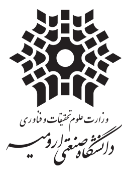 فرم درخواست تحصیل همزمان مستعدین برتر در دو رشته کارشناسی  برای سال تحصیلی 98-1397 دانشگاه صنعتی ارومیه* توجه: فرمهای تقاضا بصورت تایپشده، با امضای متقاضی و در صورت تأیید مدیر کل آموزش مورد بررسی قرار میگیرند.الف- نوع تقاضا		ممتاز نیمسال دوم تا چهارم         ممتاز بدو ورود         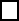 ب- مشخصات متقاضی1- نام و نام خانوادگی: .................................................. 2- نام پدر: ................................. 3- شماره شناسنامه: ..................4- محل تولد: ..................................    5- تاریخ تولد:   ...../...../.....13     	6- محل صدور شناسنامه: .......................         7- کد ملی: ...........................................................	8- معدل دیپلم: .....................................................................ج- اطلاعات رشته درحال تحصیل9- رشته و گرایش تحصیلی کارشناسی(رشته در حال تحصیل): ........................................................................................                      10- سال و نیمسال ورود به رشته: ..........................................	11- دوره (روزانه/نوبت دوم):  ...............................12-  معدل کل تا پایان نیمسال تقاضا (به عدد و حروف):   ...............................................................................................13- تعداد واحد گذرانده تا پایان نیمسال تقاضا:  ..................................................................14- رتبه بین دانشجویان هم ورودی تا پایان نیمسال تقاضا:  ............................................15- تعداد همورودیها با توجه به سال ورود:   .............. د- اطلاعات رشته مورد تقاضا16- رشته و گرایش مورد تقاضا براساس اولویتهای دانشجو: 1-..............................................................................2-..............................................................................3-..............................................................................تأیید و امضای مدیر آموزشی دانشگاه  ................................................اطلاعات مربوط به دانشجویان ممتاز بدو ورودجدول1- شرکت در المپیادها، جشنواه ها و مسابقات بین المللی پیش از ورود به دانشگاه:جدول2- افتخارات آموزشی در آزمون سراسری ورود به دانشگاه ها:جدول3- اختراعات ثبت شده متقاضی پیش از ورود به دانشگاه:مختصری از سایر افتخارات در دوره تحصیل:محل  الصاق عکس(الصاق عکس ضروری است)شرکت در جشنواره های علمی، المپیادها، مسابقات کشوری و بین المللی تائید شده وزارت علوم،تحقیقات و فناوریرتبه کسب شدهسال شرکت در مسابقاتردیفعنواننام نشریهمحل چاپزمان چاپردیفعنوانشماره ثبت اختراعمحل ثبت اختراعتاریخ ثبت اختراع